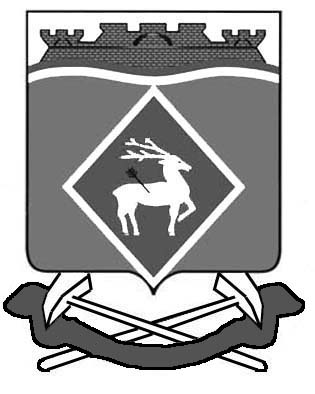 РОССИЙСКАЯ ФЕДЕРАЦИЯРОСТОВСКАЯ ОБЛАСТЬМУНИЦИПАЛЬНОЕ ОБРАЗОВАНИЕ«ШОЛОХОВСКОЕ ГОРОДСКОЕ ПОСЕЛЕНИЕ»АДМИНИСТРАЦИЯ ШОЛОХОВСКОГО ГОРОДСКОГО ПОСЕЛЕНИЯПОСТАНОВЛЕНИЕ22. 11 . 2019   №  184 р.п. ШолоховскийОб утверждении Порядка формирования перечня налоговых расходов Шолоховского городского поселения и оценки налоговых расходов Шолоховского городского поселения В соответствии со статьей 1743 Бюджетного кодекса Российской Федерации и постановлением Правительства Ростовской области от 07.11.2019  № 795 «Об утверждении Порядка формирования перечня налоговых расходов Ростовской области и оценки налоговых расходов Ростовской области», Администрация Шолоховского городского поселения постановляет:1.  Утвердить Порядок формирования перечня налоговых расходов Шолоховского городского поселения и оценки налоговых расходов Шолоховского городского поселения согласно приложению.2.     Постановление Администрации Шолоховского городского поселения № 80 от 29.08.2011 г. «О порядке оценки обоснованности и эффективности налоговых льгот, установленных муниципальными правовыми актами Шолоховского городского поселения» признать утратившим силу.3. Настоящее постановление вступает в силу с 01.01.2020 года и подлежит опубликованию.4. Контроль за выполнением настоящего постановления оставляю за собой. Заместитель  Главы  АдминистрацииШолоховского  городского  поселения                                                  Д.И. ТкачёвВерно:Главный специалист                                                                              Я.В. ГурееваПриложение к постановлению  АдминистрацииШолоховского  городского  поселенияот  22.11.2019  № 184ПОРЯДОКформирования перечня налоговых расходов Шолоховского городскогопоселения и оценки налоговых расходов Шолоховского городского поселения1. Общие положения1.1. Настоящий Порядок определяет процедуру формирования перечня налоговых расходов Шолоховского городского поселения и оценки налоговых расходов Шолоховского городского поселения.1.2. Понятия, используемые в настоящем Порядке:куратор налогового расхода – орган исполнительной власти Шолоховского городского поселения (далее орган исполнительной власти поселения), ответственный в соответствии с полномочиями, установленными нормативными правовыми актами Шолоховского городского поселения, за достижение соответствующих налоговому расходу целей муниципальной программы Шолоховского городского поселения и (или) целей социально-экономического развития Шолоховского городского поселения, не относящихся к муниципальным программам поселения;нормативные характеристики налоговых расходов Шолоховского городского поселения – сведения о положениях нормативных правовых актов Шолоховского городского поселения, которыми предусматриваются налоговые льготы, освобождения и иные преференции по налогам (далее – льготы), наименованиях налогов, по которым установлены льготы, категориях плательщиков, для которых предусмотрены льготы, а также иные характеристики, предусмотренные нормативными правовыми актами Шолоховского городского поселения;оценка налоговых расходов Шолоховского городского поселения – комплекс мероприятий по оценке объемов налоговых расходов Шолоховского городского поселения, обусловленных льготами, предоставленными плательщикам, а также по оценке эффективности налоговых расходов Шолоховского городского поселения;оценка объемов налоговых расходов Шолоховского городского поселения – определение объемов выпадающих доходов консолидированного бюджета Шолоховского городского  поселения, обусловленных льготами, предоставленными плательщикам;оценка эффективности налоговых расходов Шолоховского городского поселения – комплекс мероприятий, позволяющих сделать вывод о целесообразности и результативности предоставления плательщикам льгот исходя из целевых характеристик налоговых расходов Шолоховского городского поселения;паспорт налогового расхода Шолоховского городского поселения – документ, содержащий сведения о нормативных, фискальных и целевых характеристиках налогового расхода, составляемый куратором налогового расхода;перечень налоговых расходов  Шолоховского городского поселения – документ, содержащий сведения о распределении налоговых расходов в соответствии с целями муниципальных программ Шолоховского городского поселения, структурных элементов муниципальных программ Шолоховского городского поселения и (или) целями социально-экономического развития Шолоховского городского поселения, не относящимися к муниципальным программам Шолоховского городского поселения, а также о кураторах налоговых расходов;плательщики – плательщики налогов;социальные налоговые расходы Шолоховского городского поселения – целевая категория налоговых расходов Шолоховского городского поселения, обусловленных необходимостью обеспечения социальной защиты (поддержки) населения;стимулирующие налоговые расходы Шолоховского городского поселения – целевая категория налоговых расходов, предполагающих стимулирование экономической активности субъектов предпринимательской деятельности и последующее увеличение доходов бюджета Шолоховского городского поселения;технические налоговые расходы Шолоховского городского поселения – целевая категория налоговых расходов, предполагающих уменьшение расходов плательщиков, воспользовавшихся льготами, финансовое обеспечение которых осуществляется в полном объеме или частично за счет бюджета Шолоховского городского поселения;фискальные характеристики налоговых расходов Шолоховского городского поселения – сведения об объеме льгот, предоставленных плательщикам, о численности получателей льгот и об объеме налогов, задекларированных ими для уплаты в бюджет Шолоховского городского поселения;целевые характеристики налогового расхода Шолоховского городского поселения – сведения о целях предоставления, показателях (индикаторах) достижения целей предоставления льготы, а также иные характеристики, предус-мотренные  нормативными  правовыми актами Шолоховского городского поселения.1.3. Отнесение налоговых расходов Шолоховского городского поселения к муниципальным программам Шолоховского городского поселения осуществляется исходя из целей муниципальных программ Шолоховского городского поселения, структурных элементов муниципальных программ Шолоховского городского поселения и (или) целей социально-экономического развития Шолоховского городского поселения, не относящихся к муниципальным программам Шолоховского городского поселения.1.4. В целях оценки налоговых расходов Шолоховского городского поселения отдел экономики и финансов Администрации Шолоховского городского поселения:формирует перечень налоговых расходов Шолоховского городского поселения, содержащий информацию, предусмотренную приложением № 1 к настоящему Порядку;обеспечивает сбор и формирование информации о нормативных, целевых и фискальных характеристиках налоговых расходов Шолоховского городского поселения, необходимой для проведения их оценки, в том числе формирует оценку объемов налоговых расходов Шолоховского городского поселения за отчетный финансовый год, а также оценку объемов налоговых расходов Шолоховского городского поселения на текущий финансовый год, очередной финансовый год и плановый период на основании сведений, представленных в Администрацию Шолоховского городского поселения Межрайонной ИФНС России № 22 по Ростовской области;осуществляет обобщение результатов оценки эффективности налоговых расходов Шолоховского городского поселения, проводимой кураторами налоговых расходов. 1.5. В целях оценки налоговых расходов Шолоховского городского поселения кураторы налоговых расходов:формируют паспорта налоговых расходов Шолоховского городского поселения, содержащие информацию, предусмотренную приложением № 2 к настоящему Порядку;осуществляют оценку эффективности налоговых расходов Шолоховского городского поселения.2. Порядок формирования перечня налоговых расходов Шолоховского городского поселения2.1. Проект перечня налоговых расходов Шолоховского городского поселения на очередной финансовый год и плановый период формируется отделом экономики и финансов администрации  Шолоховского городского поселения до 10 апреля и направляется на согласование ответственным исполнителям муниципальных программ Шолоховского городского поселения, которые предлагается определить в качестве кураторов налоговых расходов.2.2. Кураторы налоговых расходов до 1 мая рассматривают проект перечня налоговых расходов Шолоховского городского поселения на предмет предлагаемого распределения налоговых расходов Шолоховского городского поселения в соответствии с целями муниципальных программ Шолоховского городского поселения, структурных элементов муниципальных программ Шолоховского городского поселения и (или) целями социально-экономического развития Шолоховского городского поселения, не относящимися к муниципальным программам Шолоховского городского поселения.Замечания и предложения по уточнению проекта перечня налоговых расходов Шолоховского городского поселения направляются в отдел экономики и финансов Шолоховского городского поселения.В случае, если указанные замечания и предложения предполагают изменение куратора налогового расхода, замечания и предложения подлежат согласованию с предлагаемым куратором налогового расхода и направлению в отдел экономики и финансов администрации Шолоховского городского поселения в течение срока, указанного в абзаце первом настоящего пункта.В случае, если эти замечания и предложения не направлены в отдел экономики и финансов администрации Шолоховского городского поселения в течение срока, указанного в абзаце первом настоящего пункта, проект перечня налоговых расходов Шолоховского городского поселения считается согласованным в соответствующей части.В случае, если замечания и предложения по уточнению проекта перечня налоговых расходов Шолоховского городского поселения не содержат предложений по уточнению предлагаемого распределения налоговых расходов Шолоховского городского поселения в соответствии с целями муниципальных программ Шолоховского городского поселения, структурных элементов муниципальных программ Шолоховского городского поселения и (или) целями социально-экономического развития Шолоховского городского поселения, не относящимися к муниципальным программам Шолоховского городского поселения, проект перечня налоговых расходов Шолоховского городского поселения считается согласованным в соответствующей части.Согласование проекта перечня налоговых расходов Шолоховского городского поселения в части позиций, изложенных идентично позициям перечня налоговых расходов Шолоховского городского поселения на текущий финансовый год и плановый период, не требуется, за исключением случаев внесения изменений в перечень муниципальных программ Шолоховского городского поселения, структурные элементы муниципальных программ Шолоховского городского поселения и (или) случаев изменения полномочий органов местного самоуправления Шолоховского городского поселения, определенных в качестве кураторов налоговых расходов.При наличии разногласий отдел экономики и финансов администрации Шолоховского городского поселения обеспечивает согласование проекта перечня налоговых расходов Шолоховского городского поселения с соответствующими кураторами налоговых расходов до 1 июня. 2.3. Согласованный перечень налоговых расходов Шолоховского городского поселения размещается на официальном сайте администрации Шолоховского городского поселения в информационно-телекоммуникационной сети «Интернет».2.4. В случае внесения в текущем финансовом году изменений в перечень муниципальных программ Шолоховского городского поселения, структурные элементы муниципальных программ Шолоховского городского поселения и (или) в случае изменения полномочий кураторов налоговых расходов, в связи с которыми возникает необходимость внесения изменений в перечень налоговых расходов Шолоховского городского  поселения, кураторы налоговых расходов не позднее 10 рабочих дней со дня внесения соответствующих изменений направляют в отдел экономики и финансов администрации Шолоховского городского поселения соответствующую информацию для уточнения администрацией Шолоховского городского поселения перечня налоговых расходов Шолоховского городского поселения.2.5. Перечень налоговых расходов Шолоховского городского поселения, с внесенными в него изменениями, формируется до 1 октября (в случае уточнения структурных элементов муниципальных программ Шолоховского городского поселения в рамках формирования проекта Решения Собрания депутатов о бюджете Шолоховского городского поселения на очередной финансовый год и плановый период) и до 15 декабря (в случае уточнения структурных элементов муниципальных программ Шолоховского городского поселения в рамках рассмотрения и утверждения проекта Решения Собрания депутатов об  бюджете Шолоховского городского поселения на очередной финансовый год и плановый период).3. Порядок оценки эффективности налоговых расходов Шолоховского городского поселения и обобщения результатов оценки Эффективности налоговых расходов Шолоховского городского поселения3.1. Оценка эффективности налоговых расходов Шолоховского городского поселения осуществляется кураторами налоговых расходов включает:оценку целесообразности налоговых расходов Шолоховского городского поселения;оценку результативности налоговых расходов Шолоховского городского поселения.3.2. Критериями целесообразности налоговых расходов Шолоховского городского поселения являются:соответствие налоговых расходов Шолоховского городского района целям муниципальных программ Шолоховского городского поселения, структурным элементам муниципальных программ Шолоховского городского поселения и (или) целям социально-экономического развития Шолоховского городского поселения, не относящимся к муниципальным программам Шолоховского городского поселения;востребованность плательщиками предоставленных льгот, которая характеризуется соотношением численности плательщиков, воспользовавшихся правом на льготы, и общей численности плательщиков, за 5-летний период.При необходимости кураторами налоговых расходов могут быть установлены дополнительные критерии целесообразности предоставления льгот для плательщиков.3.3. В случае несоответствия налоговых расходов Шолоховского городского поселения хотя бы одному из критериев, указанных в пункте 3.3 настоящего раздела, куратору налогового расхода надлежит представить в отдел экономики и финансов Администрации  Шолоховского городского поселения предложения о сохранении (уточнении, отмене) льгот для плательщиков.3.4. В качестве критерия результативности налогового расхода Шолоховского городского поселения определяется как минимум один показатель (индикатор) достижения целей муниципальной программы Шолоховского городского поселения и (или) целей социально-экономического развития Шолоховского городского поселения, не относящихся к муниципальным программам Шолоховского городского поселения, либо иной показатель (индикатор), на значение которого оказывают влияние налоговые расходы Шолоховского городского поселения.Оценке подлежит вклад предусмотренных для плательщиков льгот в изменение значения показателя (индикатора) достижения целей муниципальной программы Шолоховского городского поселения и (или) целями социально-экономического развития Шолоховского городского поселения, не относящимся к муниципальным программам Шолоховского городского поселения, который рассчитывается как разница между значением указанного показателя (индикатора) с учетом льгот и значением указанного показателя (индикатора) без учета льгот.3.5. Оценка результативности налоговых расходов Шолоховского городского поселения включает оценку бюджетной эффективности налоговых расходов Шолоховского городского поселения.3.6. В целях оценки бюджетной эффективности налоговых расходов Шолоховского городского поселения осуществляется сравнительный анализ результативности предоставления льгот и результативности применения альтернативных механизмов достижения целей муниципальной программы Шолоховского городского поселения и (или) целей социально-экономического развития Шолоховского городского поселения, не относящихся к муниципальным программам Шолоховского городского, а также оценка совокупного бюджетного эффекта (самоокупаемости) стимулирующих налоговых расходов Шолоховского городского поселения.3.7. Сравнительный анализ включает сравнение объемов расходов местного бюджета в случае применения альтернативных механизмов достижения целей муниципальной программы Шолоховского городского поселения и (или) целей социально-экономического развития Шолоховского городского поселения, не относящихся к муниципальным программам Шолоховского городского поселения, и объемов предоставленных льгот (расчет прироста показателя (индикатора) достижения целей муниципальной программы Шолоховского городского поселения и (или) целей социально-экономического развития Шолоховского городского поселения, не относящихся к муниципальным программам Шолоховского городского поселения, на 1 рубль налоговых расходов и на 1 рубль расходов местного бюджета для достижения того же показателя (индикатора) в случае применения альтернативных механизмов).В качестве альтернативных механизмов  достижения целей муниципальной программы Шолоховского городского поселения и (или) целей социально-экономического развития Шолоховского городского поселения, не относящихся к муниципальным программам Шолоховского городского, могут учитываться в том числе:субсидии или иные формы непосредственной финансовой поддержки плательщиков, имеющих право на льготы, за счет средств местного бюджета;предоставление муниципальных гарантий по обязательствам плательщиков, имеющих право на льготы;совершенствование нормативного регулирования и (или) порядка осуществления контрольно-надзорных функций в сфере деятельности плательщиков, имеющих право на льготы.3.8. Результаты оценки эффективности налогового расхода должны направляться кураторами в отдел экономики и финансов Администрации Шолоховского городского поселения и содержать:выводы о достижении целевых характеристик (критериев целесообразности) налогового расхода;выводы о вкладе налогового расхода в достижение целей муниципальной программы и (или) целей социально-экономического развития;выводы о наличии или об отсутствии более результативных (менее затратных для местного бюджета) альтернативных механизмов достижения целей муниципальной программы и (или) целей социально-экономического развития.Выводы должны отражать, является ли налоговый расход эффективным или неэффективным. По итогам оценки эффективности куратор формирует вывод о необходимости сохранения, уточнения или отмене налоговых льгот, обуславливающих налоговые расходы.Информация о налоговых расходов Шолоховского городского поселения, результаты оценки эффективности налоговых расходов Шолоховского городского поселения, рекомендации по результатам указанной оценки, включая рекомендации отделу экономики и  финансов Администрации Шолоховского городского поселения о необходимости сохранения (уточнения, отмены), предоставленных плательщикам льгот, направляются кураторами налоговых расходов в отдел экономики и финансов  Администрации Шолоховского городского поселения ежегодно, до 1 июля.3.13. Отдел экономики и финансов Администрации Шолоховского городского поселения обобщает результаты оценки налоговых расходов Шолоховского городского поселения, согласовывает их с кураторами налоговых расходов.Согласованная информация о результатах оценки налоговых расходов Синегорского сельского поселения с предложениями о сохранении (уточнении, отмене) льгот для плательщиков до 1 августа направляется Главе Администрации Шолоховского городского поселения.Результаты рассмотрения оценки налоговых расходов Шолоховского городского поселения учитываются при формировании основных направлений бюджетной и налоговой политики Шолоховского городского поселения, а также при проведении оценки эффективности реализации муниципальных программ Шолоховского городского поселения.Главный специалист                                                                            Я.В. ГурееваПриложение 1 к Порядку формирования перечня налоговых расходов Шолоховского  городского  поселения и оценки налоговых расходов Шолоховского городского поселения Переченьналоговых расходов Шолоховского городского поселения, обусловленных налоговыми льготами, освобождениями и иными преференциями по налогам, предусмотренными в качестве мер муниципальной поддержки в соответствии с целями муниципальных программ Шолоховского городского поселенияПриложение 2 к Порядку формирования перечня налоговых расходов Шолоховского  городского  поселения и оценки налоговых расходов Шолоховского городского поселения ПЕРЕЧЕНЬинформации, включаемой в паспорт налогового расхода Шолоховского городского поселенияГлавный специалист                                                                                                                                                    Я. В. Гуреева№ п/пКраткое наименованиеналогового расходаШолоховс- кого городс  кого поселенияПолное наименование налогового расхода Шолоховс- кого городс  кого поселенияРеквизиты нормативного правового акта Шолоховского городского поселения, устанавливающего налоговый расходНаименование категории плательщиков налогов, для которых предусмотрены налоговые льготы, освобождения и иные преференцииЦелевая категория налогового расхода Шолоховского городского поселенияНаименование муниципальной программы Шолоховского городского поселения, предусматривающей налоговые расходыНаименование подпрограммы муниципальной программы Шолоховского городского поселения, предусматривающей налоговые расходыНаименование структурного элемента подпрограммы муниципальной программы Шолоховского городского поселения, предусматривающей налоговые расходыНаименование куратора налогового расхода123456789101.2.№п/пПредоставляемая информацияИсточник данных1231. Нормативные характеристики налогового расхода 1. Нормативные характеристики налогового расхода 1. Нормативные характеристики налогового расхода 1.1.Наименования налогов, по которым предусматриваются налоговые льготы, освобождения и иные преференцииперечень налоговых расходов Шолоховского городского поселения1.2.Нормативные правовые акты, которыми предусматриваются налоговые льготы, освобождения и иные преференцииперечень налоговых расходов Шолоховского городского поселения1.3.Категория плательщиков налогов, для которых предусмотрены налоговые льготы, освобождения и иные преференцииперечень налоговых расходов Шолоховского городского поселения1.4.Условия предоставления налоговых льгот, освобождений и иных преференций информация куратора налогового расхода 1.5.Целевая категория плательщиков налогов, для которых предусмотрены налоговые льготы, освобождения и иные преференцииинформация куратора налогового расхода 1.6.Даты вступления в силу нормативных правовых актов, устанавливающих налоговые льготы, освобождения и иные преференцииинформация куратора налогового расхода 1.7.Даты вступления в силу нормативных правовых актов, отменяющих налоговые льготы, освобождения и иные преференцииинформация куратора налогового расхода 2. Целевые характеристики налогового расхода 2. Целевые характеристики налогового расхода 2. Целевые характеристики налогового расхода 2.1.Целевая категория налоговых расходов Шолоховского городского поселенияинформация куратора налогового расхода2.2.Цели предоставления налоговых льгот, освобождений и иных преференцийинформация куратора налогового расхода2.3.Наименования муниципальных программ Шолоховского городского поселения, наименования нормативных правовых актов, определяющих цели социально-экономического развития Синегорского сельского поселения, не относящиеся к муниципальным программам Синегорского сельского поселения, в целях реализации которых предоставляются налоговые льготы, освобождения и иные преференции перечень налоговых расходов Шолоховского городского поселения и данные куратора налогового расхода 2.4.Наименования структурных элементов муниципальных программ Шолоховского городского поселения, в целях реализации которых предоставляются налоговые льготы, освобождения и иные преференцииперечень налоговых расходов Шолоховского городского поселения2.5.Показатели (индикаторы) достижения целей муниципальных программ Шолоховского городского поселения и (или) целей социально-экономического развития Шолоховского городского поселения, не относящихся к муниципальным программам Шолоховского городского поселения, в связи с предоставлением налоговых льгот, освобождений и иных преференцийинформация куратора налогового расхода2.6.Значения показателей (индикаторов) достижения целей муниципальных программ Шолоховского городского поселения и (или) целей социально-экономического развития Шолоховского городского поселения, не относящихся к муниципальным программам Шолоховского городского поселения, в связи с предоставлением налоговых льгот, освобождений и иных преференцийинформация куратора налогового расхода2.7.Прогнозные (оценочные) значения показателей (индикаторов) достижения целей муниципальных программ Шолоховского городского поселения и (или) целей социально-экономического развития Шолоховского городского поселения, не относящихся к муниципальным программам Шолоховского городского поселения, в связи с предоставлением налоговых льгот, освобождений и иных преференцийинформация куратора налогового расхода